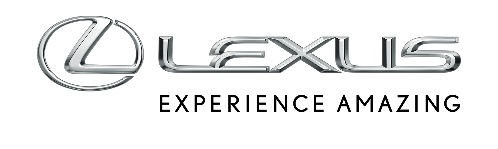 4 LIPCA 2023LEXUS LBX W POLSCE OD 149 900 ZŁ. SZEŚĆ WERSJI WYPOSAŻENIA I AŻ 17 WARIANTÓW KOLORYSTYCZNYCHPrzełomowy Lexus LBX debiutuje na polskim rynkuNowa hybryda z bipolarną baterią, wirtualny kokpit, Lexus Safety System + 3Zupełnie nowe podejście do wersji wyposażenia. Szeroka gama lakierówLexus LBX kosztuje od 149 900 złLimitowana wersja Original Edition na start sprzedaży. Liczba egzemplarzy ograniczonaNowy Lexus LBX debiutuje na polskim rynku. Przełomowy miejski crossover jest pierwszym autem marki, które powstało na zmodyfikowanej platformie GA-B, która gwarantuje wysoką sztywność nadwozia i nisko położony środek ciężkości, co przekłada się na rewelacyjne właściwości jezdne. Auto ma kompaktowe wymiary - mierzy 4190 mm długości, 1825 mm szerokości oraz 1545 mm wysokości, a rozstaw osi wynosi 2580 mm.LBX jako pierwszy Lexus korzysta z nowego napędu hybrydowego z kompaktowym i lekkim silnikiem trzycylindrowym o pojemności 1,5 l. Łączna moc układu wynosi 136 KM/100 kW, a maksymalny moment obrotowy to 185 Nm. Samochód dostępny jest w wersji z napędem na koła przednie lub z inteligentnym napędem na cztery koła E-FOUR.W modelu LBX Lexus zmienił podejście do tworzenia gamy wersji wyposażenia, które opiera się na koncepcji tematycznych „atmosfer”. Samochód ma dopasować się do stylu życia swojego użytkownika, dlatego poszczególne odmiany różnią się pomiędzy przede wszystkim wykończeniem wnętrza o zróżnicowanym charakterze poprzez zastosowane materiały, kolory i detale. Na start przedsprzedaży dostępna będzie wersja bazowa oraz pięć „atmosfer” w ofercie specjalnej, a także 17 wariantów kolorystycznych – dziewięć lakierów oraz osiem dwukolorowych malowań nadwozia z czarnym, kontrastującym dachem.Pierwsze zamówione egzemplarze dotrą do klientów w pierwszym kwartale 2024 roku.Lexus LBX od 149 900 złLexus LBX w standardzie ma dwustrefową klimatyzację automatyczną, elektroniczne klamki, aktywny tempomat działający w pełnym zakresie prędkości, kamerę cofania, system multimedialny Lexus Link Connect z 9,8-calowym wyświetlaczem, nawigacją w chmurze, łącznością ze smartfonami przy pomocy Apple CarPlay® (bezprzewodowo) i Android Auto™ (przewodowo), reflektory przednie Full LED L-Shape oraz najnowszy pakiet systemów bezpieczeństwa Lexus Safety System + 3, w skład którego wchodzi m.in. system ochrony przedzderzeniowej (PCS) z funkcją wykrywania pieszych, rowerzystów i motocyklistów. Tak wyposażony Lexus LBX kosztuje 149 900 zł i ma 17-calowe, felgi aluminiowe oraz napęd na przód.Podstawową odmianę miejskiego crossovera można doposażyć w pakiet Comfort (13 000 zł). Obejmuje on podgrzewane fotele przednie, elektryczną regulację podparcia lędźwiowego fotela kierowcy, czujniki parkowania z funkcją samoczynnego zatrzymania, spryskiwacz kamery cofania, elektrycznie składane i podgrzewane lusterka, inteligentny kluczyk, bezprzewodową ładowarkę indukcyjną do telefonu, po dwa wejścia USB z przodu i tyłu auta, a także pakiet systemów bezpieczeństwa rozszerzony o układ monitorujący martwe pole w lusterkach (BSM), system ostrzegania o ruchu poprzecznym z tyłu pojazdu (RCTA), system monitorowania kierowcy (PCS+D), system zapobiegający otwarciu drzwi w razie ryzyka kolizji (SEA) oraz tylne lampy z sygnalizacją gwałtownego hamowania (FHL).Lexus LBX w wersjach Elegant i EmotionWersje Elegant i Emotion stanowią wstęp do nowego podejścia Lexusa do wersji wyposażenia. LBX Elegant ma stylowy wygląd podkreślony 18-calowymi felgi, którym nadano połysk. W tej wersji do wyboru jest dziewięć lakierów jednobarwnych. We wnętrzu zastosowano tapicerkę ze skóry syntetycznej w kolorach Ammonite Sand lub Dark Forest, a opcjonalnie dostępna jest też czarna skóra syntetyczna z perforacją i czerwonymi przeszyciami. LBX Elegant kosztuje od 167 900 zł w wersji z napędem na przód oraz od 189 900 zł z napędem E-FOUR.LBX Emotion ma z kolei dwukolorowe malowanie nadwozia, przyciemniane szyby w tylnej części nadwozia, 18-calowe felgi z maszynowym wykończeniem, tapicerkę ze skóry syntetycznej z perforacją i czerwonymi przeszyciami. Ta odmiana kosztuje od 171 900 zł z napędem na przód oraz od 193 900 zł z napędem E-FOUR.Zarówno w LBX Elegant jak i LBX Emotion standardem jest dodatkowe ogrzewanie, podgrzewana kierownica, podgrzewane fotele typu Sporty, fotel kierowcy z elektryczną regulacją podparcia lędźwiowego, a fotel pasażera regulowany jest na wysokość. Auto ma czujniki deszczu i zmierzchu, czujniki parkowania, kamerę cofania ze spryskiwaczem, elektrycznie składane i podgrzewane lusterka zewnętrzne, elektrochromatyczne lusterko wewnętrzne oraz jednokolorowe oświetlenie nastrojowe ambient. Pakiet systemów bezpieczeństwa w LBX Elegant i LBX Emotion zawiera również system monitorujący martwe pole w lusterkach (BSM), system ostrzegania o ruchu poprzecznym z tyłu pojazdu (RCTA), system monitorowania kierowcy (PCS+D), system zapobiegający otwarciu drzwi w razie ryzyka kolizji oraz tylne lampy z sygnalizacją gwałtownego hamowania (FHL).Do obu wersji można zamówić pakiet Tech (12 000 zł), który obejmuje 12,3-calowy wirtualny kokpit, elektrycznie otwieraną i zamykaną klapę bagażnika, system nanoe™ X, inteligentny kluczyk oraz po dwa wejścia USB z przodu i z tyłu kabiny.Lexus LBX Relax oraz CoolWersje Relax i Cool oferują jeszcze wyższy poziom wyrafinowania i materiały, których w segmencie miejskich crossoverów do tej pory nie było. We wnętrzu eleganckiego LBX-a Relax znajdziemy tapicerkę z naturalnej skóry półanilinowej w kolorach Black lub Saddle Tan. Można wybrać jeden z dziewięciu jednobarwnych lakierów nadwozia, a 18-calowym felgom nadano połysk. LBX Relax z napędem na koła przednie kosztuje od 188 900 zł, a z napędem E-FOUR od 198 900 zł.LBX Cool ma bardziej dynamiczny charakter, który z zewnątrz podkreśla dwukolorowe malowanie nadwozia (osiem wariantów do wyboru), przyciemniane szyby tylne oraz maszynowo wykończone 18-calowe felgi aluminiowe, a do wykończenia tapicerki zastosowano zamsz Ultrasuede w kolorystyce Black & Dark Grey z przeszyciami Copper. LBX Cool z napędem na przód został wyceniony na 192 900 zł, a z napędem E-FOUR 202 900 zł.Wyposażenie modeli LBX Relax i LBX Cool obejmuje wszystkie elementy z poziomu Elegant lub Emotion z pakietem Tech i zawiera także oświetlenie ambientowe w 50 barwach. Do obu wersji można zamówić pakiet Premium (5 000 zł), który obejmuje adaptacyjne reflektory Full LED L-Shape (AHS), LED-owe światła przeciwmgielne oraz funkcję doświetlania zakrętów. Wyposażenie odmian Relax i Cool można poszerzyć także o pakiet Advanced, w skład którego wchodzi 13-głośnikowy system audio klasy premium Mark Levinson, system aktywnej kontroli dźwięku (ANC), system kamer panoramicznych z widokiem 360 stopni dookoła samochodu, asystent wyprzedzania na drogach szybkiego ruchu (LCA), system ostrzegania o ruchu poprzecznym z przodu pojazdu (FCTA) oraz kolorowy wyświetlacz HUD na przedniej szybie i haptyczne przyciski na kole kierownicy.Lexus LBX Original EditionLexus LBX Original Edition to limitowana wersja auta, która prezentuje pełnię możliwości miejskiego crossovera i bazuje na wersji Cool z pakietami Premium i Advanced, ale bez 13-głośnikowego systemu audio premium Mark Levinson. LBX Original Edition wyróżnia się specjalnym ciemnymi, matowymi, 18-calowymi felgami, dodatkowymi listwami zderzaków, tapicerką Ultrasuede połączoną ze skórą naturalną oraz grafitowymi przeszyciami. Wersja ta będzie dostępna w czarnym lakierze lub w trzech dwukolorowych wariantach – Sonic Chrome, Sonic Copper oraz Dark Blue, które połączono z czarnym kontrastującym dachem.Lexus LBX Original Edition kosztuje od 209 900 zł w wersji z napędem na przód oraz 219 900 zł z napędem E-FOUR. Liczba egzemplarzy wersji specjalnej jest ograniczona.CENNIK LEXUSA LBX